Συνάντηση του Δημάρχου Λαμιέων Νίκου Σταυρογιάννη με το Γενικό Γραμματέα Εμπορίου Αντώνη Παπαδεράκη για την ΠΕΛΣυνάντηση με το Γενικό Γραμματέα Εμπορίου κ. Αντώνη Παπαδεράκη είχε σήμερα στο γραφείο του ο Δήμαρχος Λαμιέων Νίκος Σταυρογιάννης.Στη συνάντηση έγινε συζήτηση, κυρίως, για το ζήτημα της λειτουργίας της Πανελλήνιας Έκθεσης Λαμίας. Σε δηλώσεις του προς τα Μέσα Ενημέρωσης ο κ. Σταυρογιάννης επισήμανε ότι είναι η τρίτη συνάντηση που πραγματοποιεί με τον κ. Παπαδεράκη ενώ χαρακτήρισε το θέμα της αξιοποίησης της ΠΕΛ ως ιδιαίτερα σημαντικό τόσο για την τοπική κοινωνία και οικονομία, όσο και για το νέο αναπτυξιακό μοντέλο της χώρας.Από το Γραφείο Τύπου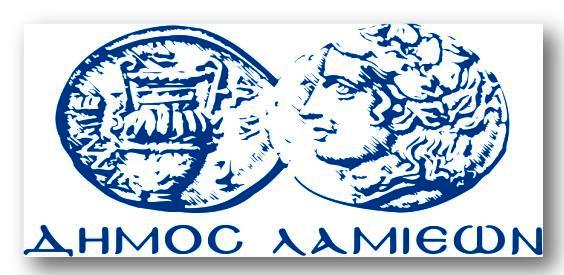 ΠΡΟΣ: ΜΜΕΔΗΜΟΣ ΛΑΜΙΕΩΝΓραφείου Τύπου& ΕπικοινωνίαςΛαμία, 27/7/2016